PATRONAT HONOROWY :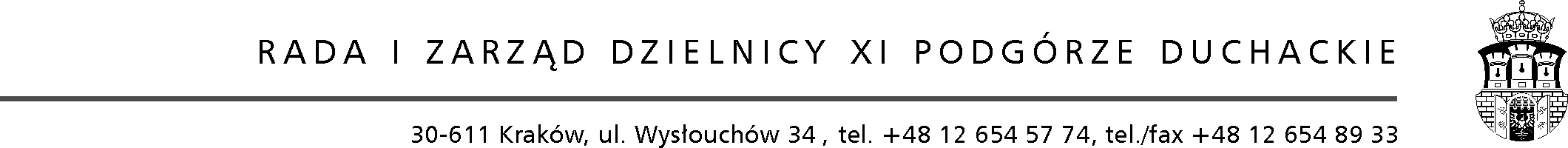 ORGANIZATOR :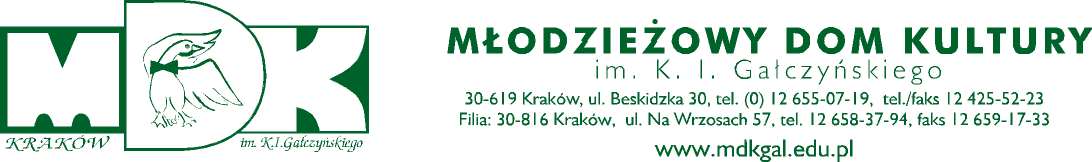 NAGRODA W DZIEDZINIE KULTURYKONKURS DLA INSTYTUCJI I OSÓB PRYWATNYCHorganizowany pod Patronatem Rady Dzielnicy XISzanowni Państwo,Zarząd Rady Dzielnicy XI Podgórze Duchackie, chcąc promować osoby i instytucje działające na rzecz kultury w naszej Dzielnicy, ufundował Honorowe Nagrody w dziedzinie kultury w trzech kategoriach:1.	Najciekawsze Wydarzenie Artystyczne Roku w Dzielnicy XI2.	Osobowość Roku w dziedzinie kultury - Twórca3.	Osobowość Roku  aktywnie działająca na rzecz kultury - AnimatorOrganizatorem konkursu /z ramienia Zarządu Rady Dzielnicy XI/ jestMłodzieżowy Dom Kultury im. K .I. Gałczyńskiego w Krakowie, ul. Beskidzka 30Propozycje kandydatur do Nagrody należy przesyłać na adres:Młodzieżowy Dom Kultury, 30-619 Kraków, ul. Beskidzka 30 lub e-mailem na adres sekretariat@mdk.internetdsl.pl do 10 maja 2017 r. (decyduje data stempla pocztowego) - na formularzu Karta zgłoszenia.Regulamin oraz Karta zgłoszenia dostępne są w sekretariacie MDK, ul. Beskidzka 30oraz w siedzibie Rady Dzielnicy XI, ul. Wysłouchów 34 a także na stronach internetowych: www.mdkgal.edu.pl i  www.dzielnica11.krakow.pl.REGULAMIN  NAGRÓD W DZIEDZINIE KULTURYDZIELNICY XI – PODGÓRZE DUCHACKIEPOSTANOWIENIA OGÓLNE:Niniejszy regulamin określa zasady przyznawania nagród dla osób 
i instytucji działających na rzecz kultury wśród mieszkańców Podgórza Duchackiego ustanowionych  i finansowanych z budżetu Rady Dzielnicy XI.Nagroda w Dziedzinie Kultury to wyróżnienie materialne.CELE:Promowanie osób i instytucji działających na rzecz kultury wśród mieszkańców Dzielnicy XIZainteresowanie dzieci, młodzieży i dorosłych rozwijaniem własnej wrażliwości estetycznej i korzystaniem z dóbr kultury na terenie Dzielnicy XI.Promowanie i poznawanie twórczości osób tworzących w naszej dzielnicy.Umożliwienie szerokiego dostępu do wydarzeń artystycznych odbywających się w dzielnicy.Doprowadzenie do pozytywnego współzawodnictwa w dziedzinie kultury, polegającego na tworzeniu projektów akcji, organizowaniu imprez, widowisk artystycznych z powszechnym dostępem do nich       i odpowiednią bazą logistyczną.KATEGORIE:Najciekawsze Wydarzenie Artystyczne Roku 
wybierane spośród imprez zorganizowanych w danym roku kalendarzowym przez dzielnicowe instytucje kultury, szkoły, przedszkola lub stowarzyszenia, parafie, związki i kluby działające na terenie Dzielnicy XI.Osobowość Roku w dziedzinie kultury - Twórca
wyłaniana  spośród twórców mieszkających lub tworzących w Dzielnicy XI w różnych dziedzinach sztuki: muzyki, tańca, słowa pisanego lub mówionego, dziennikarstwa, plastyki i rękodzieła. Osobowość Roku aktywnie działająca na rzecz kultury -   Animator wskazana spośród osób prywatnych lub pracowników instytucji   kultury lub oświaty aktywnie działających na rzecz promocji kultury w Dzielnicy XI.Przewidziano przyznanie jednej nagrody w każdej z kategorii. Istnieje możliwość łączenia kategorii, nagradzając osoby lub instytucje pracujące nad wspólnym projektem.Kapituła Nagród może również przyznać nagrody pozaregulaminowe – NAGRODY SPECJALNE  -  jeżeli istnieją przesłanki merytoryczne do przyznania takiej nagrody ( jubileusz kandydata, szczególne znaczenie wydarzenia dla mieszkańców Dzielnicy XI itp.)WARUNKI UCZESTNICTWA:Do Nagrody mogą być zgłoszone osoby lub instytucje, które:zorganizowały najciekawsze imprezy na terenie  Dzielnicy XI;są aktywnymi twórcami związanymi z Dzielnicą XI poprzez miejsce  zamieszkania lub systematyczną aktywność twórczą na terenie Dzielnicy  XI;wyróżniają się w działaniach na rzecz kultury lub aktywnej promocji kultury; 
w tej kategorii mogą być wyróżnieni także „sponsorzy” systematycznie związani z wydarzeniami kulturalnymi na terenie Dzielnicy XI.TERMIN I ZASADY ZGŁASZANIA KANDYDATUR DO NAGRODY:Nagroda w dziedzinie kultury będzie przyznawana w pierwszej połowie roku za rok poprzedni.Propozycje kandydatur do Nagrody należy przesyłać na adres:Młodzieżowy Domu Kultury, 30-619 Kraków ul. Beskidzka 30 lub pocztą mailową na adres sekretariat@mdk.internetdsl.pl 
do 10 maja 2017 r. na formularzu „Karta zgłoszenia”. 
Regulamin oraz  Karta zgłoszenia dostępne są w  MDK, ul. Beskidzka 30 i w siedzibie Rady Dzielnicy XI, ul. Wysłouchów 34 oraz na stronach internetowych:www.mdkgal.edu.pl                                      www.dzielnica11.krakow.pl.Zgłoszenie w formie pisemnej powinno zawierać krótkie uzasadnienie kandydatury z podaniem osiągnięć oraz nr tel. kontaktowego osoby zgłaszającej kandydata.Zgłoszeń mogą dokonywać osoby prywatne, instytucje kultury, szkoły, przedszkola, stowarzyszenia, parafie – działające na terenie Dzielnicy XI.Wręczenie Nagród odbywa się  podczas uroczystej gali organizowanej przez MDK w maju lub czerwcu .Fundatorem Nagrody jest Rada Dzielnicy XI, która przeznacza na ten cel środki w ramach zadań priorytetowych Dzielnicy.O wynikach konkursu poinformowane zostaną media, a nazwiska Laureatów NAGRODY W DZIEDZINIE KULTURY zostaną umieszczone w gazecie KURIER wydawanej przez Radę Dzielnicy XI Podgórze Duchackie.NAGRODY przyznawać będzie KAPITUŁA, w skład której wejdą: przedstawiciele Rady Dzielnicy XI:przewodniczący Komisji Kultury,przewodniczący Komisji Edukacji, przewodniczący Komisji Sportu i Rekreacji,członek Zarządu Rady Dzielnicy,po jednym przedstawicielu z każdego domu kultury działającego na terenie Dzielnicy XI: Młodzieżowy Dom Kultury im. K .I. Gałczyńskiego – ul. Beskidzka 30,Filia Domu Kultury "Podgórze" - Osiedlowy Klub Kultury "Wola Duchacka " - ul. Malborska 98,Filia Domu Kultury „Podgórze”  – Osiedlowy Klub Kultury „Piaskownica”  ul. Łużycka 55Dom Kultury SM "Kurdwanów Nowy" , ul. Witosa 39KARTA ZGŁOSZENIANAGRODA W DZIEDZINIE KULTURYkategoria:NAJCIEKAWSZE WYDARZENIE ARTYSTYCZNE ROKU W DZIELNICY XI1. Tytuł imprezy.................................................................................................................2. Termin imprezy............................................................................................................... 3. Organizator ( pełna nazwa instytucji z adresem lub imię i nazwisko osoby)  ………………………………………………………………………………………………………………………………………………………………………………………...3. Miejsce realizacji ............................................................................................................4. Krótki opis imprezy…………………………………………………………….............         ………………………………………………………………………………………………...         …………………………………………………………………………………………………     5. Uzasadnienie wniosku:....................................................................................................................................................................................................................................................................................................................................................................................................................................................................................................................................................................................................................................................................................................................................................................................................................................................................................................................................................................................................................................................................................................................................................................................................................................................................................................................................................................................................................................................................................................................................................................................................................................................................................................................................................................................................................................................................................Imię i nazwisko osoby zgłaszającej, telefon kontaktowy…..…………………………………Nazwa i adres instytucji zgłaszającej , telefon kontaktowy …………………………………..Załączniki:									Podpis:.........................................						.........................................						…………………………Kraków………………………………….KARTA ZGŁOSZENIANAGRODA W DZIEDZINIE KULTURYkategoria:OSOBOWOŚĆ ROKU  AKTYWNIE DZIAŁAJĄCA NA RZECZ KULTURY-ANIMATOR 1. Imię i nazwisko kandydata, adres, telefon kontaktowy     ..........................................................................................................................................2. Realizowane przedsięwzięcia na rzecz kultury w Dzielnicy XI………………………………………………………………………………………………………………………………………………………………………………………... …………………………………………………………………………………………...…………………………………………………………………………………………...    3. Uzasadnienie wniosku:....................................................................................................................................................................................................................................................................................................................................................................................................................................................................................................................................................................................................................................................................................................................................................................................................................................................................................................................................................................................................................................................................................................................................................................................................................................................................................................................................................................................................................................................................................................................................................................................................................................................................................................................................................................................................................................................................................Imię i nazwisko osoby zgłaszającej, telefon kontaktowy…..…………………………………Nazwa i adres instytucji zgłaszającej , telefon kontaktowy …………………………………..Załączniki:									Podpis:.........................................						.........................................						………………………….Kraków………………………………….KARTA ZGŁOSZENIANAGRODA W DZIEDZINIE KULTURYkategoria:OSOBOWOŚĆ ROKU W DZIEDZINIE KULTURY-TWÓRCA1. Imię i nazwisko kandydata, adres, telefon kontaktowy     ..........................................................................................................................................2. Dziedzina uprawianej sztuki ............................................................................................................................................ 3. Działalność artystyczna, promocyjna lub kulturalna w Dzielnicy XI………………………………………………………………………………………………………………………………………………………………………………………...       …………………………………………………………………………………………...     5. Uzasadnienie wniosku:....................................................................................................................................................................................................................................................................................................................................................................................................................................................................................................................................................................................................................................................................................................................................................................................................................................................................................................................................................................................................................................................................................................................................................................................................................................................................................................................................................................................................................................................................................................................................................................................................................................................................................................................................................................................................................................................................................Imię i nazwisko osoby zgłaszającej, telefon kontaktowy…..…………………………………Nazwa i adres instytucji zgłaszającej , telefon kontaktowy …………………………………..Załączniki:									Podpis:.........................................						.........................................						………………………….Kraków………………………………….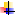 